District Cubs & Scouts Explorers ArcheryCompetition 2015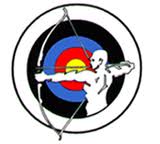 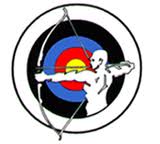 Rules and Details of CompetitionWelcome to the Second District Cub, Scout, Explorers Archery Competition. It will be held on Saturday 4th July 2015 at EquiTi Riding Centre, St Asaph with all the archery equipment provided; no one will be allowed to use his or her own archery equipment. There will be a certificate and medal of participation for all participants and a shield for the winning group (returnable to District). Trophies will also be awarded for best Cub score and best Scout score, best Explorer score. The competition is open to all experience levels and basic instruction and practice time will be available. All competitors shooting or waiting to shoot shall conduct themselves in a proper manor so as not to distract other competitors.Because of the number of competitors, we will have to split up groups into time blocks so groups are urged to arrive at EquiTi Riding Centre, St Asaph on the Saturday 15 minutes before the allocated time for safety briefing prior to shooting. All times limited and latecomers will not be permitted any extra time. All groups must have leaders present to supervise the youngsters when they are not shooting. Everyone will need to bring refreshments as they are not provided.EVENTRecurve none sighted, this is classed as barbow.Target Archery (supplied equipment)1doz scoring arrows in ends of 680cm target face10 zone scoringMax scoringLine cutting arrows will score as the highest valueCubs will shoot a distance of 10YardsScouts will shoot a distance of 12 yardsExplorers will shoot a distance of 14 yardsRULES, SAFETY, CONDUCT AND SPORTSMANSHIPIt is the responsibility of the Scouter in charge of each team to satisfy themselves that each entrant is physically capable of: loading, drawing, aiming and shooting a bow unaided, and is mentally capable of understanding the need for safety rules and is willing to obey them.For the 2015 competition all the archery (Targets) will be indoors. All competitors are required to wear uniform for the time on the range to which they are allocated, and to treat the inevitable variations in a sportsmanlike manner. In the first instance, the Field Captain of the archery competition is responsible for all matters relating to safety, equipment and range conduct and decision is final.Teams will comprise3 Cubs – ages 8 - 10 ½3 Scouts – ages 10 ½ to 143 Explorers - ages 14 to 18If you have any questions please feel free to call or email:Archery Competition 2015Entry FormCompetition Fee £15.00 per Scout Group   Entry form two weeks before event & money on the day Group:                                                          Group contact:                                                     Tel No:Please send the completed form back one week before the competition to grahamMobile: 07780455151Email: grahamecanning@hotmail.co.ukMONEY PAID ON COMPETITION DAYCASH PERFIRED(Cheques made payable to: Vale of Clwyd District Scouts)NO PARENT OR LEADER IS TO ADDVANCE OVER THE WAITING LINE OR PICK UP ANY EQUIPMENT AT ANYTIME!!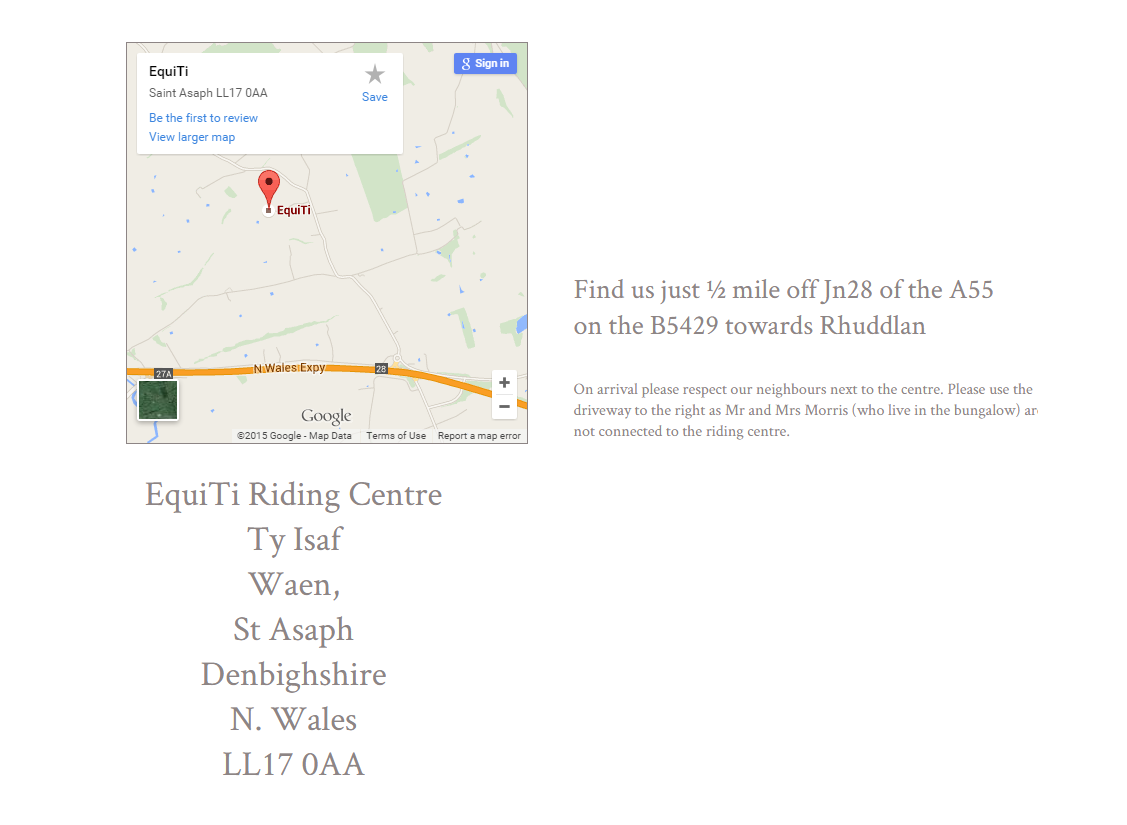 Please tick a box below for your group’s preferred start time. Time may be changed due to any clashesPlease tick a box below for your group’s preferred start time. Time may be changed due to any clashesPlease tick a box below for your group’s preferred start time. Time may be changed due to any clashesPlease tick a box below for your group’s preferred start time. Time may be changed due to any clashesPlease tick a box below for your group’s preferred start time. Time may be changed due to any clashesPlease tick a box below for your group’s preferred start time. Time may be changed due to any clashesPlease tick a box below for your group’s preferred start time. Time may be changed due to any clashes8:45am – 9:30pm9:45pm – 10:30am10:45am – 11:30am11:45am – 12:30pm12:45pm – 1:30pm1:45 – 2:30pm2:45pm – 3:30pm3:45pm – 4:30pm4:45pm – 5:30pm4:45pm – 5:30pmNoDOBSee age rangesCompetitorsCub  Full Name1.2.3.NoDOBCompetitorsScouts  Full Name1.2.3.NoDOBExplorers CompetitorsFull Name1.2.3.Scouts GroupCompetitor Name CubsCubsScoutsExplorersTarget Number 111223334½ Doz Total½ Doz Total½ Doz Total½ Doz TotalGoldsGoldsGoldsRunning TotalRunning TotalRunning TotalRunning TotalRunning TotalRunning Total1st DOZEN1st DOZEN1st DOZEN1st DOZEN1st DOZEN1st DOZEN1st DOZEN1st DOZEN1st DOZEN1st DOZEN1st DOZEN1st DOZEN1st DOZEN1st DOZEN1st DOZEN1st DOZEN1st DOZEN1st DOZEN1st DOZEN1st DOZEN1st DOZEN1st DOZEN1st DOZEN1st – 6st Arrows1st – 6st Arrows2nd 6st Arrows2nd 6st ArrowsTOTAL GOLDSTOTAL GOLDSTOTAL GOLDSTOTAL GOLDSTOTAL GOLDSTOTAL GOLDSTOTAL GOLDSTOTAL GOLDSTOTAL GOLDSTOTAL GOLDSTOTAL GOLDSTOTAL GOLDSTOTAL GOLDSTOTAL GOLDSTOTAL GOLDSTOTAL GOLDSTOTAL GOLDSOVERALL TOTAL SCOREOVERALL TOTAL SCOREOVERALL TOTAL SCOREOVERALL TOTAL SCOREOVERALL TOTAL SCOREOVERALL TOTAL SCOREOVERALL TOTAL SCOREOVERALL TOTAL SCOREOVERALL TOTAL SCOREOVERALL TOTAL SCOREOVERALL TOTAL SCOREOVERALL TOTAL SCOREOVERALL TOTAL SCOREOVERALL TOTAL SCOREOVERALL TOTAL SCOREOVERALL TOTAL SCOREOVERALL TOTAL SCOREScouts GroupCompetitor Name CubsCubsScoutsExplorersTarget Number 111223334½ Doz Total½ Doz Total½ Doz Total½ Doz TotalGoldsGoldsGoldsRunning TotalRunning TotalRunning TotalRunning TotalRunning TotalRunning Total1st DOZEN1st DOZEN1st DOZEN1st DOZEN1st DOZEN1st DOZEN1st DOZEN1st DOZEN1st DOZEN1st DOZEN1st DOZEN1st DOZEN1st DOZEN1st DOZEN1st DOZEN1st DOZEN1st DOZEN1st DOZEN1st DOZEN1st DOZEN1st DOZEN1st DOZEN1st DOZEN1st – 6st Arrows1st – 6st Arrows2nd 6st Arrows2nd 6st ArrowsTOTAL GOLDSTOTAL GOLDSTOTAL GOLDSTOTAL GOLDSTOTAL GOLDSTOTAL GOLDSTOTAL GOLDSTOTAL GOLDSTOTAL GOLDSTOTAL GOLDSTOTAL GOLDSTOTAL GOLDSTOTAL GOLDSTOTAL GOLDSTOTAL GOLDSTOTAL GOLDSTOTAL GOLDSOVERALL TOTAL SCOREOVERALL TOTAL SCOREOVERALL TOTAL SCOREOVERALL TOTAL SCOREOVERALL TOTAL SCOREOVERALL TOTAL SCOREOVERALL TOTAL SCOREOVERALL TOTAL SCOREOVERALL TOTAL SCOREOVERALL TOTAL SCOREOVERALL TOTAL SCOREOVERALL TOTAL SCOREOVERALL TOTAL SCOREOVERALL TOTAL SCOREOVERALL TOTAL SCOREOVERALL TOTAL SCOREOVERALL TOTAL SCOREScouts GroupCompetitor Name CubsCubsScoutsExplorersTarget Number 111223334½ Doz Total½ Doz Total½ Doz Total½ Doz TotalGoldsGoldsGoldsRunning TotalRunning TotalRunning TotalRunning TotalRunning TotalRunning Total1st DOZEN1st DOZEN1st DOZEN1st DOZEN1st DOZEN1st DOZEN1st DOZEN1st DOZEN1st DOZEN1st DOZEN1st DOZEN1st DOZEN1st DOZEN1st DOZEN1st DOZEN1st DOZEN1st DOZEN1st DOZEN1st DOZEN1st DOZEN1st DOZEN1st DOZEN1st DOZEN1st – 6st Arrows1st – 6st Arrows2nd 6st Arrows2nd 6st ArrowsTOTAL GOLDSTOTAL GOLDSTOTAL GOLDSTOTAL GOLDSTOTAL GOLDSTOTAL GOLDSTOTAL GOLDSTOTAL GOLDSTOTAL GOLDSTOTAL GOLDSTOTAL GOLDSTOTAL GOLDSTOTAL GOLDSTOTAL GOLDSTOTAL GOLDSTOTAL GOLDSTOTAL GOLDSOVERALL TOTAL SCOREOVERALL TOTAL SCOREOVERALL TOTAL SCOREOVERALL TOTAL SCOREOVERALL TOTAL SCOREOVERALL TOTAL SCOREOVERALL TOTAL SCOREOVERALL TOTAL SCOREOVERALL TOTAL SCOREOVERALL TOTAL SCOREOVERALL TOTAL SCOREOVERALL TOTAL SCOREOVERALL TOTAL SCOREOVERALL TOTAL SCOREOVERALL TOTAL SCOREOVERALL TOTAL SCOREOVERALL TOTAL SCOREScouts GroupCompetitor Name CubsCubsScoutsExplorersTarget Number 111223334½ Doz Total½ Doz Total½ Doz Total½ Doz TotalGoldsGoldsGoldsRunning TotalRunning TotalRunning TotalRunning TotalRunning TotalRunning Total1st DOZEN1st DOZEN1st DOZEN1st DOZEN1st DOZEN1st DOZEN1st DOZEN1st DOZEN1st DOZEN1st DOZEN1st DOZEN1st DOZEN1st DOZEN1st DOZEN1st DOZEN1st DOZEN1st DOZEN1st DOZEN1st DOZEN1st DOZEN1st DOZEN1st DOZEN1st DOZEN1st – 6st Arrows1st – 6st Arrows2nd 6st Arrows2nd 6st ArrowsTOTAL GOLDSTOTAL GOLDSTOTAL GOLDSTOTAL GOLDSTOTAL GOLDSTOTAL GOLDSTOTAL GOLDSTOTAL GOLDSTOTAL GOLDSTOTAL GOLDSTOTAL GOLDSTOTAL GOLDSTOTAL GOLDSTOTAL GOLDSTOTAL GOLDSTOTAL GOLDSTOTAL GOLDSOVERALL TOTAL SCOREOVERALL TOTAL SCOREOVERALL TOTAL SCOREOVERALL TOTAL SCOREOVERALL TOTAL SCOREOVERALL TOTAL SCOREOVERALL TOTAL SCOREOVERALL TOTAL SCOREOVERALL TOTAL SCOREOVERALL TOTAL SCOREOVERALL TOTAL SCOREOVERALL TOTAL SCOREOVERALL TOTAL SCOREOVERALL TOTAL SCOREOVERALL TOTAL SCOREOVERALL TOTAL SCOREOVERALL TOTAL SCOREScouts GroupCompetitor Name CubsCubsScoutsExplorersTarget Number 111223334½ Doz Total½ Doz Total½ Doz Total½ Doz TotalGoldsGoldsGoldsRunning TotalRunning TotalRunning TotalRunning TotalRunning TotalRunning Total1st DOZEN1st DOZEN1st DOZEN1st DOZEN1st DOZEN1st DOZEN1st DOZEN1st DOZEN1st DOZEN1st DOZEN1st DOZEN1st DOZEN1st DOZEN1st DOZEN1st DOZEN1st DOZEN1st DOZEN1st DOZEN1st DOZEN1st DOZEN1st DOZEN1st DOZEN1st DOZEN1st – 6st Arrows1st – 6st Arrows2nd 6st Arrows2nd 6st ArrowsTOTAL GOLDSTOTAL GOLDSTOTAL GOLDSTOTAL GOLDSTOTAL GOLDSTOTAL GOLDSTOTAL GOLDSTOTAL GOLDSTOTAL GOLDSTOTAL GOLDSTOTAL GOLDSTOTAL GOLDSTOTAL GOLDSTOTAL GOLDSTOTAL GOLDSTOTAL GOLDSTOTAL GOLDSOVERALL TOTAL SCOREOVERALL TOTAL SCOREOVERALL TOTAL SCOREOVERALL TOTAL SCOREOVERALL TOTAL SCOREOVERALL TOTAL SCOREOVERALL TOTAL SCOREOVERALL TOTAL SCOREOVERALL TOTAL SCOREOVERALL TOTAL SCOREOVERALL TOTAL SCOREOVERALL TOTAL SCOREOVERALL TOTAL SCOREOVERALL TOTAL SCOREOVERALL TOTAL SCOREOVERALL TOTAL SCOREOVERALL TOTAL SCORE